ПРОЕКТ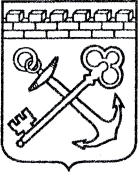 АДМИНИСТРАЦИЯ ЛЕНИНГРАДСКОЙ ОБЛАСТИКОМИТЕТ ПО КУЛЬТУРЕ ЛЕНИНГРАДСКОЙ ОБЛАСТИПРИКАЗ«___»____________2018 г.                                                     №_______________г. Санкт-ПетербургОб установлении границ территории объекта культурного наследия регионального значения «Особняк», начало ХХ в., местонахождение: Ленинградская область, Лужский муниципальный район, Лужское городское поселение, г. Луга, Тоси Петровой ул., д. 11 В соответствии со ст. ст. 3.1, 9.2, 33 Федерального закона                            от 25 июня 2002 года № 73-ФЗ «Об объектах культурного наследия (памятниках истории и культуры) народов Российской Федерации», ст. 4 областного закона Ленинградской области   от 25 декабря 2015 года № 140-оз «О государственной охране, сохранении, использовании и популяризации объектов культурного наследия (памятников истории и культуры) народов Российской Федерации, расположенных на территории Ленинградской области», п. 2.2.2. Положения о комитете по культуре Ленинградской области, утвержденного постановлением Правительства Ленинградской области             от 24 октября 2017 года № 431п р и к а з ы в а ю:Установить границы территории объекта культурного наследия регионального значения, поставленного на государственную охрану решением Исполнительного комитета Ленинградского областного Совета народных депутатов от 16 сентября 1985 года № 402 «Об утверждении дополнительного списка вновь выявленных памятников архитектуры Ленинградской области», «Особняк», начало ХХ в., расположенного по адресу (местонахождение): Ленинградская область, Лужский муниципальный район, Лужское городское поселение, г. Луга, Тоси Петровой ул., д. 11, согласно приложению                     к настоящему приказу.Отделу по осуществлению полномочий Ленинградской области в сфере объектов культурного наследия департамента государственной охраны, сохранения и использования объектов культурного наследия комитета             по культуре Ленинградской области обеспечить:внесение сведений о границах территории объекта культурного наследия регионального значения «Особняк», начало ХХ в., в Единый государственный реестр объектов культурного наследия (памятников истории и культуры) народов Российской Федерации;направить в территориальный орган федерального органа исполнительной власти, уполномоченного Правительством Российской Федерации                      на осуществление государственного кадастрового учета, государственной регистрации прав, ведение Единого государственного реестра недвижимости      и предоставление сведений, содержащихся в Едином государственном реестре недвижимости, копию настоящего приказа для внесения сведений о границах территории объекта культурного наследия регионального значения «Особняк», начало ХХ в., расположенного по адресу (местонахождение): Ленинградская область, Лужский муниципальный район, Лужское городское поселение,           г. Луга, Тоси Петровой ул., д. 11, в Единый государственный реестр недвижимости в соответствиис Федеральным законом от 13 июля 2015 года     № 218-ФЗ «О государственной регистрации недвижимости».Отделу взаимодействия с муниципальными образованиями, информатизации и организационной работы комитета по культуре Ленинградской области обеспечить размещение настоящего приказа на сайте комитета по культуре Ленинградской области в информационно-телекоммуникационной сети «Интернет». Контроль за исполнением настоящего приказа возложить на заместителя начальника департамента государственной охраны, сохранения                           и использования объектов культурного наследия комитета по культуре Ленинградской области.Настоящий приказ вступает в силу со дня его официального опубликования.Председатель комитета						                  Е.В. Чайковский     Приложение к приказу комитета по культуре                                                                                                                 Ленинградской области от «____» ___________ 2018 г. № ________________________План границ территории объекта культурного наследия      регионального значения «Особняк, начало ХХ в.», местонахождение: Ленинградская область, Лужский муниципальный район, Лужское городское поселение, г. Луга, Тоси Петровой ул., д. 11Схема границ территории объекта культурного наследия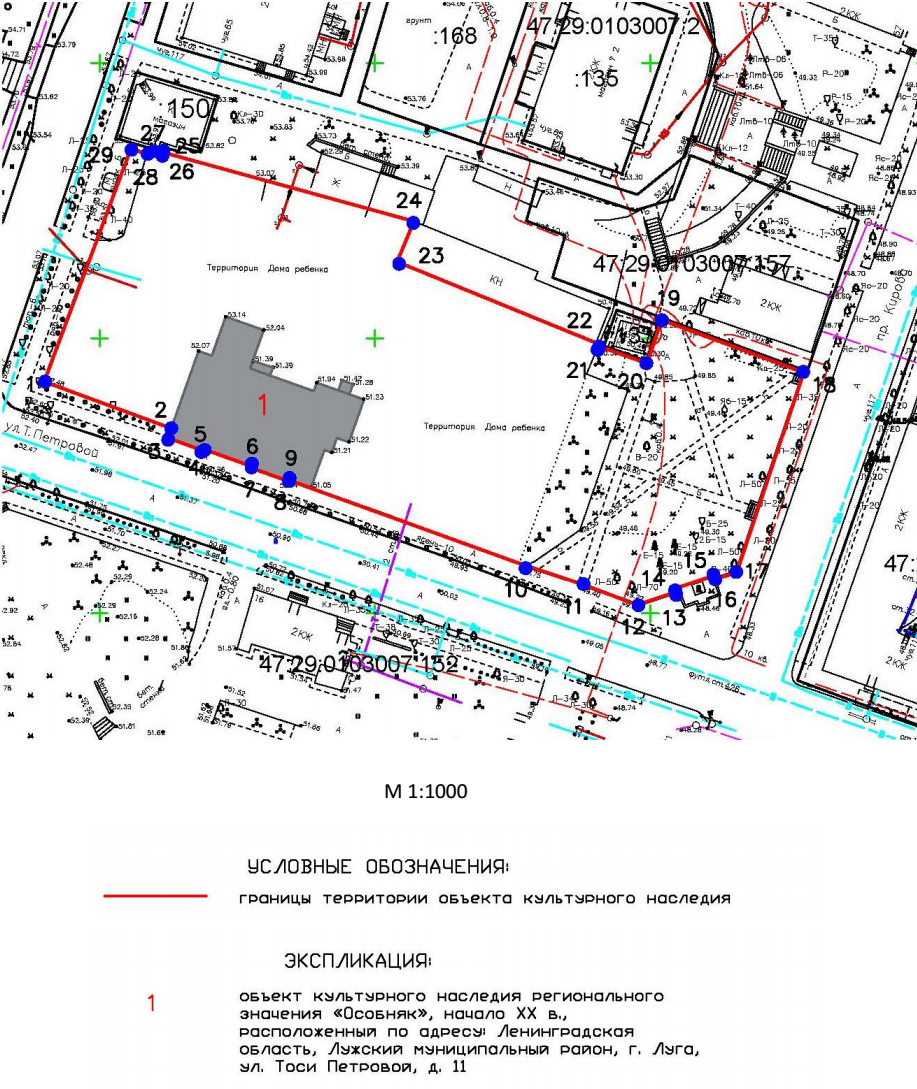 Схема характерных (поворотных) точек границ территории объекта культурного наследия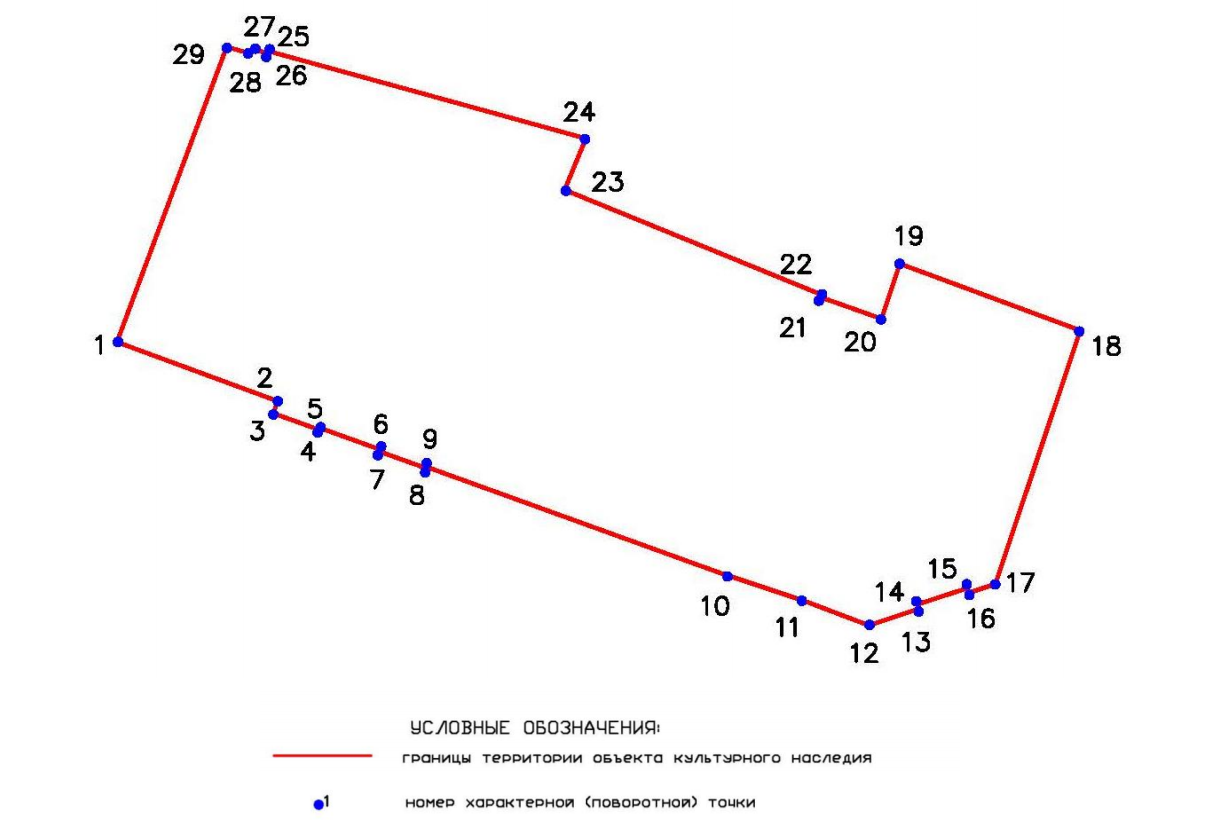 Координаты характерных (поворотных) точек границ территории объекта культурного наследияРежим использования территории объекта культурного наследияТерритория объекта культурного наследия относится к землям историко-культурного назначения.На территории объекта культурного наследия регионального значения «Особняк», начало ХХ в., разрешается:Реставрация, консервация, ремонт и приспособление объекта культурного наследия для современного использования;Ремонт, реконструкция существующих дорог и проездов;Ремонт, реконструкция существующих инженерных сетей (коммуникаций) с последующей их прокладкой в подземные, с рекультивацией и благоустройством нарушенных земель; прокладка новых инженерных сетей (коммуникаций) к объекту культурного наследия только методом наклонно-направленного бурения;Сохранение элементов планировочной структуры территории;Проведение работ по восстановлению планировочной структуры, утраченных сооружений и зелёных насаждений;Санитарные рубки деревьев;Устройство современных сходов и ступеней, пандусов, подпорных стенок, откосов и ограждений для проведения работ по сохранению объекта культурного наследия.На территории объекта культурного наследия регионального значения «Особняк», начало ХХ в., запрещается:Строительство зданий и сооружений, за исключением проведения работ по воссозданию утраченных объектов на территории объекта культурного наследия;Градостроительная, хозяйственная и иная деятельность, создающая угрозу повреждения, разрушения или уничтожения объекта культурного наследия;Самовольная вырубка растительности, уничтожение травяного покрова;Прокладка наземных и воздушных инженерных сетей (коммуникаций);Установка на фасадах, крышах объекта культурного наследия кондиционеров, телеантенн, тарелок спутниковой связи и рекламных конструкций;Размещение любых рекламных конструкций на территории объекта культурного наследия;Создание разрушающих вибрационных нагрузок динамическим воздействием на грунты в зоне взаимодействия с объектом культурного наследия.Номер характерной (поворотной) точкиКоординаты характерных точек в МСК-47 (м)Координаты характерных точек в МСК-47 (м)Номер характерной (поворотной) точкиХY16792,075339,9926783,715362,9936781,875362,3546779,655368,8156780,035369,0866777,095377,5176776,555371,3886774,185384,0296774,615384,24106758,485427,15116755,015437,53126751,335447,87136753,715459,94146754,605454,70156756,835461,61166756,075461,86176757,345465,76186793,655478,00196803,535451,38206796,435449,42216798,565440,58226798,915440,67236813,965404,68246821,275407,07256833,885361,64266833,435361,40276834,055359,61286833,555358,61296834,335355,66